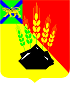 ДУМАМИХАЙЛОВСКОГО МУНИЦИПАЛЬНОГОРАЙОНАР Е Ш Е Н И Е   с. Михайловка24.06.2021	                                                                                          № 95О Плане работы Думы Михайловского     муниципального района на 3 квартал     2021 года        Руководствуясь Уставом Михайловского муниципального района Приморского края, Регламентом Думы Михайловского муниципального района, Дума Михайловского муниципального района					Р Е Ш И Л А :1. Утвердить План работы Думы Михайловского муниципального района на третий квартал 2021 года (прилагается).2. Контроль  за выполнением  данного решения возложить на председателей постоянных комиссий Думы Михайловского муниципального района.3. Настоящее  решение вступает в силу со дня принятия.Председатель Думы Михайловского муниципального района                                                                Н.Н. Мельничук                                План работыДумы Михайловского муниципального районана третий квартал  2021 годаПредседатель Думы Михайловского муниципального района                                                           Н.Н. Мельничук    №п/п МероприятияДата проведенияДата проведенияДата проведенияОтветственныеОтветственныеОтветственныеВносят проекты решенийВносят проекты решенийI.Нормотворческая  деятельность:Нормотворческая  деятельность:Нормотворческая  деятельность:Нормотворческая  деятельность:Нормотворческая  деятельность:Нормотворческая  деятельность:Нормотворческая  деятельность:Нормотворческая  деятельность:Нормотворческая  деятельность:1. Подготовка нормативно-правовых документовВесь периодВесь периодВесь периодПредседатель Думы ММРРодина С.АКоротя Ю.М.Председатель Думы ММРРодина С.АКоротя Ю.М.Председатель Думы ММРРодина С.АКоротя Ю.М.II.Заседания Думы Михайловского муниципального района:             Заседания Думы Михайловского муниципального района:             Заседания Думы Михайловского муниципального района:             Заседания Думы Михайловского муниципального района:             Заседания Думы Михайловского муниципального района:             Заседания Думы Михайловского муниципального района:             Заседания Думы Михайловского муниципального района:             Заседания Думы Михайловского муниципального района:             Заседания Думы Михайловского муниципального района:             Проект на уточнение  бюджета на 2021 год и плановый период 2022 и 2023 годовПроект на уточнение  бюджета на 2021 год и плановый период 2022 и 2023 годов3 квартал2021 года3 квартал2021 года3 квартал2021 годаПредседатель Думы ММРПредседатели комиссийПредседатель Думы ММРПредседатели комиссийПредседатель Думы ММРПредседатели комиссийУправление финансовИнформация об исполнении бюджета за 1 полугодие 2021г.Информация об исполнении бюджета за 1 полугодие 2021г.3 квартал2021года3 квартал2021года3 квартал2021годаПредседатель Думы ММРПредседатели комиссийПредседатель Думы ММРПредседатели комиссийПредседатель Думы ММРПредседатели комиссийУправление финансов О ходе подготовки к отопительному сезону 2021-2022 гг. на территории Михайловского муниципального района и пгт. Новошахтинский О ходе подготовки к отопительному сезону 2021-2022 гг. на территории Михайловского муниципального района и пгт. Новошахтинский3 квартал2021года3 квартал2021года3 квартал2021годаПредседатель Думы ММР Председатели комиссийПредседатель Думы ММР Председатели комиссийПредседатель Думы ММР Председатели комиссийУправление жизне-обеспечения О согласовании перечней имущества, передаваемого из муниципальной собственности сельских поселений в собственность Михайловского муниципального районаО согласовании перечней имущества, передаваемого из муниципальной собственности сельских поселений в собственность Михайловского муниципального района3 квартал2021года3 квартал2021года3 квартал2021годаПредседатель Думы ММР Председатели комиссийПредседатель Думы ММР Председатели комиссийПредседатель Думы ММР Председатели комиссийУправлениепо вопросам градо-строительстваВнесение изменений и дополнений в Устав Михайловского муниципального района Внесение изменений и дополнений в Устав Михайловского муниципального района 3 квартал2021года3 квартал2021года3 квартал2021годаПредседатель Думы ММР Председатели комиссийПредседатель Думы ММР Председатели комиссийПредседатель Думы ММР Председатели комиссийУправление правового обеспеченияIII.Заседания постоянных комиссий:Заседания постоянных комиссий:Заседания постоянных комиссий:Заседания постоянных комиссий:Заседания постоянных комиссий:Заседания постоянных комиссий:Заседания постоянных комиссий:Заседания постоянных комиссий:Заседания постоянных комиссий:1. Вопросы рассматриваются согласно планов работы комиссийпо плануработыкомиссийпо плануработыкомиссийпо плануработыкомиссийпо плануработыкомиссийпо плануработыкомиссийПредседатели  комиссий Председатели  комиссий Председатели  комиссий IV.Контроль за ходом выполнения решений Думы Михайловского муниципального района, принятых программКонтроль за ходом выполнения решений Думы Михайловского муниципального района, принятых программКонтроль за ходом выполнения решений Думы Михайловского муниципального района, принятых программЯнварь-сентябрь2021 годаЯнварь-сентябрь2021 годаЯнварь-сентябрь2021 годаПредседатель Думы ММР Председатели комиссийПредседатель Думы ММР Председатели комиссийПредседатель Думы ММР Председатели комиссийV.    Организационные мероприятия, методическая работа:V.    Организационные мероприятия, методическая работа:V.    Организационные мероприятия, методическая работа:V.    Организационные мероприятия, методическая работа:1.Работа на территории избирательных округов с избирателями, главами поселений, муниципальными комитетами, оказание методической помощиПостоянноПредседатель Думы ММР,ДепутатыДумы ММР2.Организация работы Совета председателей представительных органов 1 и 2 уровняВесь периодПредседатель Думы ММР3.Проведение заседания Совета представительных органов местного самоуправления Михайловского муниципального районаПо графикуПредседатель Думы ММР4.Прием депутатами  избирателей в избирательных округах, работа с письмами, заявлениями гражданПо графикуДепутатыДумы ММР5. Прием избирателей, работа с письмами и заявлениями гражданПостоянноПредседатель Думы ММР,Аппарат Думы ММР6.Работа с депутатами Краевого ЗАКСа Приморского краявесь периодПредседатель Думы ММР7.Организация подготовки и проведения заседаний Думы ММР и постоянных комиссий1 раз в месяцАппарат Думы ММР8.Подготовка страницы в газете «Вперед»: «Дума Михайловского муниципального района: проблемы, решения»Весь периодПредседатель Думы ММР,Аппарат Думы ММР9.Участие депутатов в краевых и районных мероприятиях По  графикуПредседатель Думы ММР,ДепутатыДумы ММР10.Обмен опытом работы с представительными органами Приморского края.По отдельному графику Председатель Думы ММР11.Проведение  депутатского часа по возникшим проблемам.В день заседания Думы ММРПредседатель Думы ММР,Аппарат Думы ММР